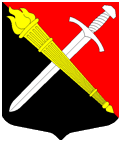 СОВЕТ ДЕПУТАТОВмуниципальное образование Тельмановское сельское поселение Тосненского района Ленинградской областиРЕШЕНИЕ № 124Принято советом депутатов «21» ноября 2019 годаО рассмотрении представления Тосненскогогородского прокурора от 10.10.2019 года№ 86-200-2019 об устранении нарушений законодательства о противодействии коррупцииВ соответствии с Федеральным законом от 17.01.1992 № 2202-1 «О прокуратуре Российской Федерации», Федеральным законом от 06.10.2003 № 131-ФЗ «Об общих принципах организации местного самоуправления в Российской Федерации», рассмотрев представление Тосненского городского прокурора от 10.10.2019 года № 86-200-2019 об устранении нарушений законодательства о противодействии коррупции, совет депутатов муниципального образования Тельмановское сельское поселение Тосненского района Ленинградской областиРЕШИЛ:1. Представление Тосненского городского прокурора от 10.10.2019 года № 86-200-2019 об устранении нарушений законодательства о противодействии коррупции удовлетворить (обоснование согласно приложению).2. Аппарату по обеспечению деятельности совета депутатов муниципального образования Тельмановское сельское поселение Тосненского района Ленинградской области обеспечить официальное опубликование (обнародование) настоящего решения в порядке, предусмотренном Уставом муниципального образования Тельмановское сельское поселение Тосненского района Ленинградской области.3. Контроль за исполнением настоящего решения возложить на главу муниципального образования Тельмановское сельское поселение Тосненского района Ленинградской области.Глава муниципального образования                                         Г.В. СакулинПриложениек решению совета депутатовмуниципального образованияТельмановское сельское поселение Тосненского района Ленинградской области от 21.11.2019г. № 124Обоснование удовлетворения представления Тосненского городского прокурораот 10.10.2019 года № 86-200-2019 об устранении нарушений законодательства о противодействии коррупции«15» октября 2019 года в адрес совета депутатов муниципального образования Тельмановское сельское поселение Тосненского района Ленинградской области поступило представление Тосненского городского прокурора от 10.10.2019 года № 86-200-2019 об устранении нарушений законодательства о противодействии коррупции (далее - представление Тосненского городского прокурора от 10.10.2019 года № 86-200-2019).В представлении Тосненского городского прокурора от 10.10.2019 года № 86-200-2019 содержится указание на нарушение законодательства о противодействии коррупции в части ненаправления сведений о лице, замещавшем муниципальную должность в совете депутатов муниципального образования Тельмановское сельское поселение Тосненского района Ленинградской области, к которому было применено взыскание в виде освобождения от должности в связи с утратой доверия за совершение  коррупционного правонарушения, в уполномоченный государственный орган, требование об устранении указанных нарушений законодательства о противодействии коррупции, а также о привлечении виновных должностных лиц к дисциплинарной ответственности.Как следует из представления Тосненского городского прокурора от 10.10.2019 года № 86-200-2019, решением совета депутатов муниципального образования Тельмановское сельское поселение Тосненского района Ленинградской области от 09.07.2019 года № 107 были досрочно прекращены полномочия депутата совета депутатов муниципального образования Тельмановское сельское поселение Тосненского района Ленинградской области Кваши Юрия Николаевича на основании подпункта 2 части 1 статьи 13.1 Федерального закона от 25.12.2008 №273-ФЗ «О противодействии коррупции» в связи с представлением заведомо недостоверных сведений о своих доходах, об имуществе и обязательствах имущественного характера. Однако, сведения о Кваше Ю.Н., замещавшем муниципальную должность в совете депутатов муниципального образования Тельмановское сельское поселение Тосненского района Ленинградской области, к которому было применено взыскание в виде освобождения от должности в связи с утратой доверия за совершение  коррупционного правонарушения, для их включения в реестр лиц, уволенных в связи с утратой доверия, не были направлены в уполномоченный государственный орган в порядке и сроки, установленные действующим законодательством Российской Федерации.Так, согласно частям 1, 2 статьи 15 Федерального закона от 25.12.2008 №273-ФЗ «О противодействии коррупции» сведения о применении к лицу взыскания в виде увольнения (освобождения от должности) в связи с утратой доверия за совершение коррупционного правонарушения, за исключением сведений, составляющих государственную тайну, подлежат включению в реестр лиц, уволенных в связи с утратой доверия, сроком на пять лет с момента принятия акта, явившегося основанием для включения в реестр. Реестр подлежит размещению на официальном сайте федеральной государственной информационной системы в области государственной службы в информационно-телекоммуникационной сети "Интернет".В соответствии с пунктом 4 Положения о реестре лиц, уволенных в связи с утратой доверия (далее – Положение), утвержденного Постановлением Правительства Российской Федерации  от 05.03.2018 № 228 «О реестре лиц, уволенных в связи с утратой доверия», органы местного самоуправления определяют должностное лицо, ответственное за направление сведений о лице, к которому было применено взыскание в виде увольнения (освобождения от должности) в связи с утратой доверия за совершение коррупционного правонарушения, в высший исполнительный орган государственной власти субъекта Российской Федерации в соответствии с Положением для их включения в реестр лиц, уволенных в связи с утратой доверия, а также для исключения из реестра сведений по основаниям, указанным в пункте 15 Положения. Сведения направляются в высший исполнительный орган государственной власти субъекта Российской Федерации должностным лицом органа местного самоуправления в отношении лиц, замещавших муниципальные должности (подпункт «б» пункта 7 Положения).Должностное лицо направляет информацию, указанную в пункте 12 Положения, в уполномоченный государственный орган в течение 10 рабочих дней со дня принятия акта о применении взыскания в виде увольнения (освобождения от должности) в связи с утратой доверия за совершение коррупционного правонарушения в соответствии с пунктами 6-8 Положения, что установлено пунктом 10 Положения.Постановлением Правительства Ленинградской области  от 04.06.2018 №180 «Об определении должностного лица, ответственного за включение сведений  в реестр лиц, уволенных в связи с утратой доверия, и исключение сведений из него, и о внесении изменения в постановление Правительства Ленинградской области от 10.09.2012 года №282» ответственным за включение сведений о лице, к которому было применено взыскание в виде увольнения (освобождения от должности) в связи с утратой доверия за совершение коррупционного правонарушения, в реестр лиц, уволенных в связи с утратой доверия, и исключение сведений из него посредством направления сведений в департамент Правительства Российской Федерации, к сфере ведения которого относится обеспечение реализации полномочий Правительства Российской Федерации в решении кадровых вопросов, назначен вице-губернатор Ленинградской области - руководитель аппарата Губернатора и Правительства Ленинградской области.Таким образом, советом депутатов муниципального образования Тельмановское сельское поселение Тосненского района Ленинградской области допущены нарушения законодательства о противодействии коррупции в связи с тем, что не было определено должностное лицо, ответственное за направление сведений о лице, к которому было применено взыскание в виде увольнения (освобождения от должности) в связи с утратой доверия за совершение коррупционного правонарушения, в высший исполнительный орган государственной власти субъекта Российской Федерации, как следствие, сведения о Кваше Ю.Н., замещавшем муниципальную должность в совете депутатов муниципального образования Тельмановское сельское поселение Тосненского района Ленинградской области, к которому было применено взыскание в виде освобождения от должности в связи с утратой доверия за совершение  коррупционного правонарушения, не были направлены для их включения в реестр лиц, уволенных в связи с утратой доверия, в течение 10 рабочих дней с момента принятия решения совета депутатов от 09.07.2019 года № 107.Следовательно, представление Тосненского городского прокурора от 10.10.2019 года № 86-200-2019 является обоснованным и подлежит удовлетворению.С целью устранения нарушений законодательства о противодействии коррупции, выявленных по результатам проведенной Тосненской городской прокуратурой надзорных мероприятий, до рассмотрения представления Тосненского городского прокурора от 10.10.2019 года № 86-200-2019 были приняты следующие меры:1) главой муниципального образования Тельмановское сельское поселение Тосненского района Ленинградской области было принято распоряжение «О назначении должностного лица, ответственного за направление сведений о лице, замещавшем муниципальную должность в совете депутатов муниципального образования Тельмановское сельское поселение Тосненского района Ленинградской области, к которому было применено взыскание в виде освобождения от должности в связи с утратой доверия за совершение коррупционного правонарушения, для их включения в реестр лиц, уволенных в связи с утратой доверия, а также для исключения сведений из него». Указанным должностным лицом назначен инспектор-делопроизводитель аппарата по обеспечению деятельности совета депутатов муниципального образования Тельмановское сельское поселение Тосненского района Ленинградской области;2) должностным лицом была направлена информация, указанная в пункте 12 Положения, о Кваше Ю.Н., замещавшем муниципальную должность в совете депутатов муниципального образования Тельмановское сельское поселение Тосненского района Ленинградской области, к которому было применено взыскание в виде освобождения от должности в связи с утратой доверия за совершение  коррупционного правонарушения, вице-губернатору Ленинградской области - руководителю аппарата Губернатора и Правительства Ленинградской области для включения в реестр лиц, уволенных в связи с утратой доверия;3) инспектору-делопроизводителю аппарата по обеспечению деятельности совета депутатов муниципального образования Тельмановское сельское поселение Тосненского района Ленинградской области Лебедевой Д.В. объявлено замечание за выявленные нарушения законодательства о противодействии коррупции.